
ประกาศมหาวิทยาลัยเทคโนโลยีราชมงคลธัญบุรี
เรื่อง ประกาศผู้ชนะการเสนอราคา ซื้อชุดผ้าม่านแบบใยสังเคราะห์ จำนวน ๑ ชุด (สวส.) โดยวิธีเฉพาะเจาะจง
--------------------------------------------------------------------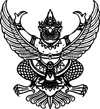 
ประกาศมหาวิทยาลัยเทคโนโลยีราชมงคลธัญบุรี
เรื่อง ประกาศผู้ชนะการเสนอราคา ซื้อชุดผ้าม่านแบบใยสังเคราะห์ จำนวน ๑ ชุด (สวส.) โดยวิธีเฉพาะเจาะจง
--------------------------------------------------------------------               ตามที่ มหาวิทยาลัยเทคโนโลยีราชมงคลธัญบุรี ได้มีโครงการ ซื้อชุดผ้าม่านแบบใยสังเคราะห์ จำนวน        ๑ ชุด (สวส.) โดยวิธีเฉพาะเจาะจง  นั้น
               ชุดผ้าม่านแบบใยสังเคราะห์ จำนวน ๑ ชุด ผู้ได้รับการคัดเลือก ได้แก่ ห้างหุ้นส่วนจำกัด เอ็ม.บี.ดี               เอ็นจิเนียริ่ง โดยเสนอราคา เป็นเงินทั้งสิ้น ๒๗,๒๘๕.๐๐ บาท (สองหมื่นเจ็ดพันสองร้อยแปดสิบห้าบาทถ้วน)            รวมภาษีมูลค่าเพิ่มและภาษีอื่น ค่าขนส่ง ค่าจดทะเบียน และค่าใช้จ่ายอื่นๆ ทั้งปวง               ตามที่ มหาวิทยาลัยเทคโนโลยีราชมงคลธัญบุรี ได้มีโครงการ ซื้อชุดผ้าม่านแบบใยสังเคราะห์ จำนวน        ๑ ชุด (สวส.) โดยวิธีเฉพาะเจาะจง  นั้น
               ชุดผ้าม่านแบบใยสังเคราะห์ จำนวน ๑ ชุด ผู้ได้รับการคัดเลือก ได้แก่ ห้างหุ้นส่วนจำกัด เอ็ม.บี.ดี               เอ็นจิเนียริ่ง โดยเสนอราคา เป็นเงินทั้งสิ้น ๒๗,๒๘๕.๐๐ บาท (สองหมื่นเจ็ดพันสองร้อยแปดสิบห้าบาทถ้วน)            รวมภาษีมูลค่าเพิ่มและภาษีอื่น ค่าขนส่ง ค่าจดทะเบียน และค่าใช้จ่ายอื่นๆ ทั้งปวงประกาศ ณ วันที่  ๒๗ พฤษภาคม พ.ศ. ๒๕๖๓